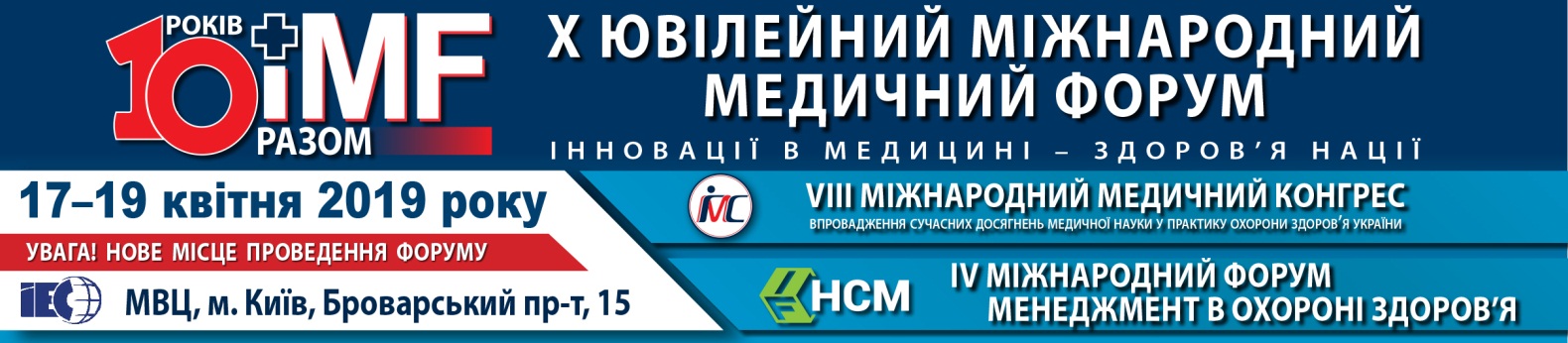 X ЮВІЛЕЙНИЙ МІЖНАРОДНИЙ МЕДИЧНИЙ ФОРУМ «ІННОВАЦІЇ В МЕДИЦИНІ — ЗДОРОВ’Я НАЦІЇ»квітня 2019 року відбудеться довгоочікувана подія у сфері охорони здоров’я України X Ювілейний Міжнародний медичний форум «Інновації в медицині – здоров’я нації».Відтепер зустрічаємося у Міжнародному виставковому центрі на Броварському проспекті, 15!Щороку Форум стає місцем зустрічі фахівців, діяльність яких пов’язана з медициною. Це вчені і лікарі різних спеціальностей, керівники закладів охорони здоров`я різних форм власності, головні лікарі та їх заступники, розробники нових технологій і IT-програм, виробники й постачальники обладнання для медичних закладів і лабораторій, медичних товарів і фармацевтичних продуктів. Якими досягненнями пишається світова й українська медицина? Які нововведення чекають на лікарів і пацієнтів? Чи змінилися підходи до лікування поширених хвороб? Відповіді на ці та інші питання можна отримати у рамках Форуму. З-поміж подібних тематичних заходів його вирізняють надзвичайно насичена наукова програма і масштабні спеціалізовані виставки. Міжнародний медичний форум — це можливість не лише почути про новинки, а й побачити їх на власні очі, протестувати й ознайомитися з особливостями практичного застосування.Результати 9 років роботи Форуму вражають. Його відвідало більше 100 000 фахівців із усіх куточків України та зарубіжних країн. Відбулося понад 700 конференцій, симпозіумів, семінарів, майстер-класів. Власним досвідом і цінними порадами з учасниками поділилися більше 5000 поважних спікерів.Організовують Міжнародний медичний форум Національна академія медичних наук України, Національна медична академія післядипломної освіти імені П. Л. Шупика, Компанія LMT. Захід проводиться за підтримки Президента України, Кабінету Міністрів України, Міністерства охорони здоров’я України, Київської міської державної адміністрації та під патронатом Комітету Верховної Ради України з питань охорони здоров’я. До підготовки й інформаційного наповнення заходу також долучилися медичні асоціації, громадські об’єднання, вищі навчальні медичні заклади, ЗМІ України та зарубіжжя.Генеральний партнер Форуму — CANON.Офіційний партнер: Medical School.Партнери-учасники: INMED Ukraine, Amed, УМТ +, Мед Ексім, ХІМЛАБОРРЕАКТИВ, Біомед, Експерт, УКР ДІАГНОСТИКА, RH, Вектор-Бест-Україна, Віола Медтехніка, Protech Solution Ukraine, Медіком Україна, Здраво та інші.Перелік учасників за всі роки проведення Форуму надзвичайно великий. Це такі компанії, як: 3М Україна; Balton; Bio-Rad; CHISON MEDICAL IMAGING; DX-СИСТЕМИ; Integrated Medical Group; GUANGZHOU IMPROVE MEDICAL INSTRUMENTS; Labco; Medonica; SonoScape; Winncare Polska; Абботт Лабораторіз С.А.; АВІС – МЕД; Агат-Мед; Альфа СПА; Ампрі Україна; АФС Медицинтехнік; Біо Тест Мед; БІОЛАЙН Україна; БМТ УА; Вега Медика; ВКФ-Медтехніка; ВОЛЕС; Гемопласт; Гранум; Дана МС, Дент Ленд; Дентаум; Діамеб; Діапроф-Мед; ЕксімКаргоТрейд; Ерба Лахема; Зерінг ГмбХ; ІМЕСК; ІН МЕДІКАЛ; Індар; ІНМЕД Україна; Інтермедика; Інтеро; КАРДІО; КВАНТ; КВО МЕДАПАРАТУРА; Контакт; Кормей; Ксенко; ЛАБВЕЛЛ; ЛАБВІТА; Ледум; Лікар; Медгарант; Медігран; Меркатор Медікаль; МЕРКУРІЙ ВЕСТ; Міз-МА; МК Квертімед Україна; Модем 1; НОВА МЕДИЧНА ГРУПА; Оніко; Оптіма-Фарм; Організація Медичного Бізнесу; ОСД Східна Європа; Поліпромсинтез, ПОЛТАВА МЕДОБЛАДНАННЯ; Практика; Прем’єр-Дентал; Профімед-Сервіс; РАДМІР; Рамінтек; Рехафлекс; Рідан Інжиніринг; Рош Україна; РУС-Ко, Сервісмед; Сіместа ВААЛ; Сканер; СпортМедІмпорт; Т.В.К. Груп; Такеда Україна; Телеоптик; Терра-Мед; ТЕСПРО; УКРОРГСИНТЕЗ; УКРТЕЛЕМЕД; ФАРМАСКО; Фотоніка Плюс; Хеель, ХЕМА; Шерл; Ювіс; Юнайтед Медікал Сервіс; ЮТАС та багато інших відомих компаній.У світлому просторому павільйоні будуть облаштовані чудові експозиції. У виставці візьмуть участь компанії, що займають лідируючі позиції на зарубіжному та вітчизняному ринках охорони здоров’я. Загалом — понад 400 учасників.Міжнародна виставка охорони здоров’я MEDICAEXPOБуде представлено повний спектр обладнання, техніки, інструментарію, виробів медичного призначення від українських і зарубіжних компаній, а саме:лікувальне та діагностичне обладнання;устаткування для радіології (комп’ютерні томографи, магнітно-резонансні томографи, апарати для ультразвукової діагностики та ін.);комплексні рішення для медичних лабораторій;обладнання, прилади і технології, які використовуються у медичній і фізичній реабілітації;медичні меблі, інжинірингові та комплексні рішення, технології чистих приміщень для медичних установ;засоби для клінінгу, стерилізації і дезінфекції;спецодяг та засоби індивідуального захисту;витратні матеріали, медичні вироби одноразового використання;професійне обладнання, матеріали та технології, що застосовуються у пластичній хірургії; інформаційні та телекомунікаційні технології для медичних установ.Міжнародна фармацевтична виставка PHARMAEXPOНа цьому майданчику презентуватимуть лікарські препарати, парафармацевтичну продукцію, медичні вироби. Також відвідувачі отримають можливість дізнатися про комплексне оснащення аптек, послуги для фармацевтичного ринку.На 3 дні Міжнародний виставковий центр, де проходитиме Форум, перетвориться на епіцентр подій. Усе найцікавіше, що стосуватиметься медицини, відбуватиметься тут. Традиційно під час Форуму налагоджуються бізнес-зв’язки, формуються спільноти за інтересами, проводяться експертні консультації щодо використання обладнання у практиці. Це одночасно і науково-практичний захід, і технічний гіпермаркет медичного обладнання, де можна швидко і безпомилково обрати для себе найкращий варіант.Ми часто чуємо від гостей і партнерів: «Програма заходу настільки цікава, що хочеться бути скрізь і одразу». Тому пропонуємо дієві інструменти, які дозволять скласти розклад і заздалегідь запланувати зустрічі з потенційними партнерами. Ефективно використовувати час допоможе сервіс «Призначити ділову зустріч». А завдяки програмам BusinessPoint і BuyersProgram можна буде одразу провести перемовини й укласти договори про постачання обладнання, витратних матеріалів та інших товарів.VIII МІЖНАРОДНИЙ МЕДИЧНИЙ КОНГРЕС: ПРО ПИТАННЯ, ЩО НА ЧАСІУ рамках VIII Міжнародного медичного конгресу «Впровадження сучасних досягнень медичної науки у практику охорони здоров’я України» обговорюватимуться інноваційні розробки для профілактики, діагностики та лікування, що найближчим часом посядуть гідне місце у вітчизняній медичній практиці.Конгрес — це міжнародна міждисциплінарна платформа для підвищення кваліфікації, навчання, де використовуються різні формати: симпозіуми, конференції, круглі столи, семінари, майстер-класи.Організатори, співорганізатори та партнери Конгресу: медичні установи МОЗ України, науково-дослідні інститути НАМН України, кафедри НМАПО імені П. Л. Шупика, авторитетні асоціації і об’єднання, медичні установи Міністерства оборони України, вищі навчальні медичні заклади, установи післядипломної освіти та багато інших.Тематичні напрями Конгресу:Організація і управління охороною здоров'яДні приватної медициниДні лабораторної медициниРадіологія: ультразвукова діагностика, конвенційна рентгенодіагностика, променева діагностика, комп'ютерна томографія, магнітно-резонансна томографія, променева терапія, ядерна медицина, радіаційна безпекаЗагальна практика – сімейна медицинаТерапія, педіатрія, кардіологія, неврологія, гастроентерологія, ендокринологія, дієтологіяОфтальмологіяМедицина невідкладних станів та медицина катастрофВійськова медицинаХірургія, нейрохірургія, ендоскопія, комбустіологія, пластична хірургіяТравматологія та ортопедіяФізична терапія та медична реабілітаціяТелемедицина та медичні інформаційні системиФункціональна діагностикаОнкологіяГематологія та трансфузіологіяОтоларингологіяГінекологія, репродуктологія, акушерство, перинатологія, неонатологіяУрологія, нефрологіяДерматовенерологіяCестринська справаMEDZOOM: акцент на досвід і професіоналізмВже не вперше під час Форуму проходитимуть освітні школи й майстер-класи, які передбачають тестування обладнання й консультації з перших вуст.У рамках зони MEDZOOM працюватимуть:Школа головного лікаряУкраїнська лабораторна школаВсеукраїнська школа ультразвукової та функціональної діагностикиУкраїнська кардіологічна школа ім. акад. М.Д. СтражескаТерапевтична школаШкола екстреної медичної допомогиШкола реабілітаційної терапіїУкраїнська школа медсестринстваКонгрес вноситься до «Реєстру з'їздів, конгресів, симпозіумів та науково-практичних конференцій». Учасники науково-практичних заходів Конгресу отримають СЕРТИФІКАТИ про підвищення кваліфікації.Паралельно з Форумом відбуватимуться 2 профільних заходи:МІЖНАРОДНИЙ ФОРУМ «МЕНЕДЖМЕНТ В ОХОРОНІ ЗДОРОВ’Я»На цьому майданчику зустрінуться представники органів влади, керівники державних та приватних медичних закладів, головні лікарі та їх заступники, власники та представники бізнесу, міжнародні експерти. Вони обговорюватимуть новації, обмінюватимуться досвідом щодо того, як адаптуватися до нових умов і налагодити якісну роботу під час реформування галузі. Буде гаряче, цікаво й конструктивно. VIII МІЖНАРОДНА ВИСТАВКА МЕДИЧНОГО І ОЗДОРОВЧОГО ТУРИЗМУ, SPA&WELLNESS - HEALTHCARE TRAVEL EXPOВ рамках виставки будуть представлені національні експозиції різних країн, провідні клініки, медичні та реабілітаційні центри, санаторно-курортні установи, SPA&Wellness курорти України, Польщі, Угорщини, Болгарії, Ізраїлю, Словаччини, Словенії, Туреччини, Південної Кореї, Малайзії, Румунії та багатьох інших країн. Фахівці дізнаються про можливості лікування в Україні і альтернативні варіанти відновлення поза її межами; проаналізують, наскільки конкурентноспроможною є наша держава у розрізі міжнародного медичного туризму; розглянуть проблемні моменти, що ускладнюють в’їзний міжнародний туризм, і способи стимулювання іноземних пацієнтів скористатися послугами українських спеціалістів.Зареєструйтеся на сайті — отримайте безкоштовне запрошення на заходи Форуму!Зустрічаємося 17-19 квітня 2019 року в Міжнародному виставковому центрі(Україна, м. Київ, Броварський проспект, 15, метро «Лівобережна»)!Додаткова інформаціяЗ питань участі у виставках:Тел.: +380 (44) 206-10-16, 206-10-98E-mail: med@lmt.kiev.ua, pharm@lmt.kiev.ua	З питань участі в Конгресі:Тел.: +380 (44) 206-10-99, 206-10-18E-mail: marketing@medforum.in.uaWWW.MEDFORUM.IN.UA